HomelessnessThe Homeless Watch the shortfilm. Make / write down 8 questions to the film.https://www.youtube.com/watch?v=9J34HhzOBwEDescribe the picture and tell about a typical day on the street for this man. (200 words)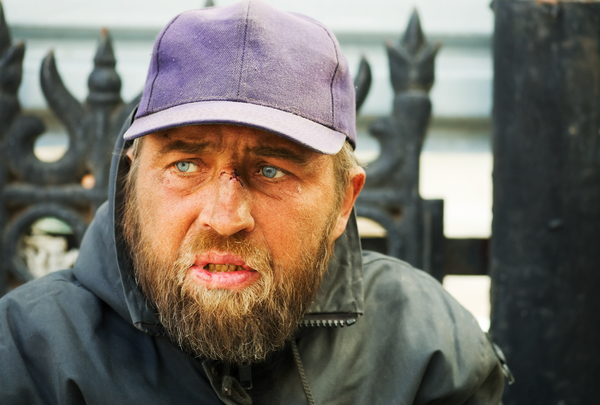 